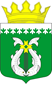 РОССИЙСКАЯ ФЕДЕРАЦИЯРЕСПУБЛИКА  КАРЕЛИЯСОВЕТ СУОЯРВСКОГО МУНИЦИПАЛЬНОГО  ОКРУГАХII сессия			                    	                                                   I созывР Е Ш Е Н И Е25.05.2023							                      № 175 О  проведении противопожарных мероприятий в пожароопасныйпериод в Суоярвском  муниципальном округе       В соответствии с Уставом Суоярвского муниципального округа, заслушав  информацию Константинова Ю.С., заместителя начальника отдела надзорной деятельности и профилактической работы по Пряжинскому  и Суоярвскому  районам УНД и ПР ГУ МЧС России по Республике Карелия, майора внутренней службы, о проведении противопожарных мероприятий в пожароопасный период в Суоярвском муниципальном округе,       Совет Суоярвского муниципального округа  РЕШИЛ:      1.Информацию о проведении противопожарных мероприятий в пожароопасный период в Суоярвском муниципальном округе принять к сведению (прилагается).     2.Рекомендовать ОНД и ПР по Пряжинскому и Суоярвскому районам УНД и ПР ГУ МЧС России по Республике Карелия (Константинов Ю.С.) возобновить работу по размещению информации по вопросам пожарной безопасности  в районной газете «Суоярвский вестник».Председатель Совета Суоярвского муниципального округа 	                                Н.В. ВасенинаПриложение к решению ХII сессииСовета Суоярвского муниципального округа                                             от 25.05.23г. №  175                 Доклад заместителя начальника ОНД и ПР по Пряжинскому и Суоярвскому районам УНД и ПР ГУ МЧС России по Республике Карелия майора вн. службы Константинова Юрия Сергеевича на Совете Суоярвского муниципального округа 25.05.2023 годаОперативная обстановка с пожарами на территории Суоярвского муниципального округа.Довожу до Вашего сведения, что в 2023 году на территории Суоярвского муниципального округа зарегистрировано 12 пожаров, что по сравнению с аналогичным периодом прошлого года характеризуется уменьшением количества пожаров (за АППГ - 17 пожаров). На пожарах погибло - 1 человек (за АППГ - 3), травмировано - 0 (за АППГ- 0). Причины пожаров: неосторожное обращение с огнём - 7, , печи - 2, электрооборудование — 3. Природных пожаров по состоянию на 25.05.2023 года на территории округа не зарегистрировано.Основными причинами пожаров являются: неосторожное обращение с огнём, нарушение правил эксплуатации печного отопления, электрооборудования. Мероприятия по снижению числа пожаров и их последствий ОНДиПР по Пряжинскому и Суоярвскому районам (по Суоярвскому району):- организовано проведение занятий по мерам пожарной безопасности, а так же проведение практических тренировок по эвакуации людей из здания в образовательных учреждениях (детские сады, школы). За истекший период 2023 года проведено 9 занятий, 6 тренировок по эвакуации;- проведено 10 консультаций по мерам пожарной безопасности с гражданами, руководителями организаций, должностными лицами;- организовано проведение подворовых обходов частного жилого сектора с проведением противопожарных инструктажей. За истекший период 2023 года проведено более 30 подворовых обходов, проверено более 30 домов, проинструктировано около 100 человек. В отношении граждан было составлено 2 адм. Протокола; - через средства массовой информации сайт администрации, сайты дошкольных учреждений и средних общеобразовательных школ, сайт ОНДиПР по Суоярвскому району) граждане информируются о необходимости соблюдения требований пожарной безопасности в быту и действиях в случае возникновения пожара, о современных способах защиты жизни и имущества – автономных пожарных извещателях, которые способны обнаружить возгорание на ранней стадии, своевременно оповестить жильцов и спецслужбы о происшествии. В 2023 году размещено более 8 публикаций.Проведение контрольно — надзорных мероприятий.За истекший период проведено 3 плановых проверки в области ПБ. По результатам проверок вынесено 3 предписания об устранении нарушений требований ПБ. Выявлено нарушений требований пожарной безопасности по результатам проведения плановых проверок – 22. Составлено 3 протокола об адм. правонарушениях. В отношении физ. лиц – 1. В отношении юр. лиц - 2. На основании Постановления Правительства РФ от 10.03.2022 N 336 (ред. от 10.03.2023) "Об особенностях организации и осуществления государственного контроля (надзора), муниципального контроля" в 2022 году (было продлено) не проводятся плановые контрольные (надзорные) мероприятия, плановые проверки при осуществлении видов государственного контроля (надзора), муниципального контроля, порядок организации и осуществления которых регулируется Федеральным законом "О государственном контроле (надзоре) и муниципальном контроле в Российской Федерации" и Федеральным законом "О защите прав юридических лиц и индивидуальных предпринимателей при осуществлении государственного контроля (надзора) и муниципального контроля", а также при осуществлении государственного контроля (надзора) за деятельностью органов государственной власти субъектов Российской Федерации и должностных лиц органов государственной власти субъектов Российской Федерации и за деятельностью органов местного самоуправления и должностных лиц органов местного самоуправления (включая контроль за эффективностью и качеством осуществления органами государственной власти субъектов Российской Федерации переданных полномочий, а также контроль за осуществлением органами местного самоуправления отдельных государственных полномочий), за исключением случаев, указанных в пункте 2 настоящего постановления.п. 2. Допускается проведение запланированных на 2022 год плановых контрольных (надзорных) мероприятий:б) в рамках федерального государственного пожарного надзора в отношении следующих объектов контроля, отнесённых к категориям чрезвычайно высокого риска, высокого риска:дошкольное и начальное общее образование;основное общее и среднее (полное) общее образование;деятельность по организации отдыха детей и их оздоровления;деятельность детских лагерей на время каникул;родильные дома, перинатальные центры;социальные услуги с обеспечением проживания.Контрольный (надзорный) орган, орган контроля вправе осуществить вместо планового контрольного (надзорного) мероприятия, плановой проверки, проводимых в соответствии с настоящим пунктом, профилактический визит. Контролируемое лицо не вправе отказаться от профилактического визита в рассматриваемом случае.п. 3. Установить, что в 2022 - 2023 годах в рамках видов государственного контроля (надзора), муниципального контроля, порядок организации и осуществления которых регулируются Федеральным законом "О государственном контроле (надзоре) и муниципальном контроле в Российской Федерации" и Федеральным законом "О защите прав юридических лиц и индивидуальных предпринимателей при осуществлении государственного контроля (надзора) и муниципального контроля", а также при осуществлении государственного контроля (надзора) за деятельностью органов государственной власти субъектов Российской Федерации и должностных лиц органов государственной власти субъектов Российской Федерации и за деятельностью органов местного самоуправления и должностных лиц органов местного самоуправления (включая контроль за эффективностью и качеством осуществления органами государственной власти субъектов Российской Федерации переданных полномочий, а также контроль за осуществлением органами местного самоуправления отдельных государственных полномочий) внеплановые контрольные (надзорные) мероприятия, внеплановые проверки проводятся исключительно по следующим основаниям:а) при условии согласования с органами прокуратуры:при непосредственной угрозе причинения вреда жизни и тяжкого вреда здоровью граждан, по фактам причинения вреда жизни и тяжкого вреда здоровью граждан;при непосредственной угрозе обороне страны и безопасности государства, по фактам причинения вреда обороне страны и безопасности государства;при непосредственной угрозе возникновения чрезвычайных ситуаций природного и (или) техногенного характера, по фактам возникновения чрезвычайных ситуаций природного и (или) техногенного характера;при выявлении индикаторов риска нарушения обязательных требований;в случае необходимости проведения внеплановой выездной проверки, внепланового инспекционного визита в связи с истечением срока исполнения предписания, выданного до 1 марта 2023 г., о принятии мер, направленных на устранение нарушений, влекущих непосредственную угрозу причинения вреда жизни и тяжкого вреда здоровью граждан, обороне страны и безопасности государства, возникновения чрезвычайных ситуаций природного и (или) техногенного характера. Внеплановая выездная проверка и внеплановый инспекционный визит проводятся исключительно в случаях невозможности оценки исполнения предписания на основании документов, иной имеющейся в распоряжении контрольного (надзорного) органа информации;по истечении срока исполнения предписания об устранении выявленного нарушения обязательных требований, выданных после 1 марта 2023 г.б) без согласования с органами прокуратуры:по поручению Президента Российской Федерации;по поручению Председателя Правительства Российской Федерации, принятому после вступления в силу настоящего постановления;по поручению Заместителя Председателя Правительства Российской Федерации, принятому после вступления в силу настоящего постановления и согласованному с Заместителем Председателя Правительства Российской Федерации - Руководителем Аппарата Правительства Российской Федерации;по требованию прокурора в рамках надзора за исполнением законов, соблюдением прав и свобод человека и гражданина по поступившим в органы прокуратуры материалам и обращениям;при наступлении события, указанного в программе проверок (при осуществлении государственного строительного надзора, федерального государственного экологического контроля (надзора), государственного контроля (надзора) за состоянием, содержанием, сохранением, использованием, популяризацией и государственной охраной объектов культурного наследия, федерального государственного контроля (надзора) в сфере обращения лекарственных средств);при представлении контролируемым лицом документов и (или) сведений об исполнении предписания или иного решения контрольного (надзорного) органа в целях получения или возобновления ранее приостановленного действия лицензии, аккредитации или иного документа, имеющего разрешительный характер.Проведение заседаний КЧС.В 2023 году проведено 3 заседания комиссий по чрезвычайным ситуациям и обеспечению пожарной безопасности, на которых были рассмотрены следующие вопросы: - обеспечение пожарной безопасности на территориях непосредственно примыкающих к лесным массивам (земли населённых пунктов, сельскохозяйственного назначения и т.д.);- о готовности к пожароопасному сезону на территории Суоярвского муниципального округа в 2023 году;- о запрете сельскохозяйственных палов;- о проведении «Месячника пожарной безопасности в жилищном фонде» на территории Суоярвского муниципального округа.Мероприятия связанные с пожароопасным периодом 2023 года:- Приказом Государственного комитета Республики Карелия по обеспечению жизнедеятельности и безопасности населения №35 от 21 февраля 2023 года утверждён перечень населенных пунктов подверженных угрозе перехода лесных пожаров в 2023 году: г. Суоярви, п. Поросозеро, д. Совдозеро, п. Гумарино, п. Костомукса, п. Вегарус, д. Кясняселькя, п. Леппясюрья, ст. Леппясюрья, п. Лоймола, п. Пийтсиёки, п. Райконкоски, п. Соанлахти, п. Суйстамо, ст. Суйстамо, п. Найстенъярви, п. Лахколампи, п. Леппяниеми, п. Суоёки, п. Тойвола, п. Турханваара, п. Игнойла, д. Хаутаваара, д. Хюрсюля;- администрацией Суоярвского муниципального округа на каждый населённый пункт, подверженный угрозе лесных пожаров и других ландшафтных (природных) пожаров разработаны и утверждены паспорта населённых пунктов подверженных угрозе;- 10 марта 2023 года на территории ПЧ-42 г. Суоярви ГКУ РК «ОПС по Суоярвскому району» был проведён смотр сил и средств Суоярвского звена территориальной подсистемы РСЧС. Согласно акта проверки готовности сил и средств Суоярвского звена территориальной подсистемы РСЧС, утверждённым Главой Суоярвского муниципального округа, расчёт сил и средств, привлекаемых в Суоярвском муниципальном округе для решения задач по предупреждению и ликвидации чрезвычайных ситуаций, защите населённых пунктов, объектов экономики и социальной инфраструктуры от лесных пожаров, а также в период весеннего половодья 2023 года; - на основании Постановления администрации Суоярвского муниципального округа №505 от 05.05.2023 года с 10 мая 2023 года на территории округа введён «Особый противопожарный режим»;- Распоряжением Правительства Республики Карелия от 12 мая 2023 года №448р-П в связи с повышением пожарной опасности на территории Республики Карелия с 13 мая 2023 года на территории муниципальных образований Республики Карелия, в которые вошёл Суоярвский муниципальный округ, установить особый противопожарный режим.  На основании «Кодекса Российской Федерации об административных правонарушениях" (ред. От 28.04.2023), согласно ст. 20.4 ч. 2 «Нарушение требований пожарной безопасности, совершенные в условиях особого противопожарного режима» влекут наложение административного штрафа на граждан в размере от десяти тысяч до двадцати тысяч рублей; на должностных лиц - от тридцати тысяч до шестидесяти тысяч рублей; на лиц, осуществляющих предпринимательскую деятельность без образования юридического лица, - от шестидесяти тысяч до восьмидесяти тысяч рублей; на юридических лиц - от четырёхсот тысяч до восьмисот тысяч рублей.С уважением,заместитель начальника отделаЮ.С. Константинов